T.C.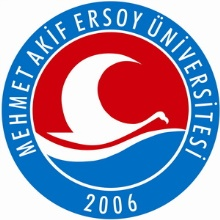    BURDUR MEHMET AKİF ERSOY ÜNİVERSİTESİ      İKTİSADİ ve İDARİ BİLİMLER FAKÜLTESİ DEKANLIĞI’NA (ÖĞRENCİ TARAFINDAN DOLDURULACAK KISIM) (ÖĞRENCİ TARAFINDAN DOLDURULACAK KISIM) (ÖĞRENCİ TARAFINDAN DOLDURULACAK KISIM) (ÖĞRENCİ TARAFINDAN DOLDURULACAK KISIM) (ÖĞRENCİ TARAFINDAN DOLDURULACAK KISIM) (ÖĞRENCİ TARAFINDAN DOLDURULACAK KISIM) (ÖĞRENCİ TARAFINDAN DOLDURULACAK KISIM) (ÖĞRENCİ TARAFINDAN DOLDURULACAK KISIM) (ÖĞRENCİ TARAFINDAN DOLDURULACAK KISIM) (ÖĞRENCİ TARAFINDAN DOLDURULACAK KISIM) (ÖĞRENCİ TARAFINDAN DOLDURULACAK KISIM) (ÖĞRENCİ TARAFINDAN DOLDURULACAK KISIM) (ÖĞRENCİ TARAFINDAN DOLDURULACAK KISIM) (ÖĞRENCİ TARAFINDAN DOLDURULACAK KISIM) (ÖĞRENCİ TARAFINDAN DOLDURULACAK KISIM) (ÖĞRENCİ TARAFINDAN DOLDURULACAK KISIM) (ÖĞRENCİ TARAFINDAN DOLDURULACAK KISIM) (ÖĞRENCİ TARAFINDAN DOLDURULACAK KISIM) (ÖĞRENCİ TARAFINDAN DOLDURULACAK KISIM) (ÖĞRENCİ TARAFINDAN DOLDURULACAK KISIM) (ÖĞRENCİ TARAFINDAN DOLDURULACAK KISIM) (ÖĞRENCİ TARAFINDAN DOLDURULACAK KISIM) (ÖĞRENCİ TARAFINDAN DOLDURULACAK KISIM) (ÖĞRENCİ TARAFINDAN DOLDURULACAK KISIM) (ÖĞRENCİ TARAFINDAN DOLDURULACAK KISIM) (ÖĞRENCİ TARAFINDAN DOLDURULACAK KISIM) (ÖĞRENCİ TARAFINDAN DOLDURULACAK KISIM) (ÖĞRENCİ TARAFINDAN DOLDURULACAK KISIM) (ÖĞRENCİ TARAFINDAN DOLDURULACAK KISIM) (ÖĞRENCİ TARAFINDAN DOLDURULACAK KISIM) (ÖĞRENCİ TARAFINDAN DOLDURULACAK KISIM) (ÖĞRENCİ TARAFINDAN DOLDURULACAK KISIM) (ÖĞRENCİ TARAFINDAN DOLDURULACAK KISIM) (ÖĞRENCİ TARAFINDAN DOLDURULACAK KISIM) (ÖĞRENCİ TARAFINDAN DOLDURULACAK KISIM) (ÖĞRENCİ TARAFINDAN DOLDURULACAK KISIM) (ÖĞRENCİ TARAFINDAN DOLDURULACAK KISIM) (ÖĞRENCİ TARAFINDAN DOLDURULACAK KISIM) (ÖĞRENCİ TARAFINDAN DOLDURULACAK KISIM) (ÖĞRENCİ TARAFINDAN DOLDURULACAK KISIM) (ÖĞRENCİ TARAFINDAN DOLDURULACAK KISIM) (ÖĞRENCİ TARAFINDAN DOLDURULACAK KISIM) (ÖĞRENCİ TARAFINDAN DOLDURULACAK KISIM) (ÖĞRENCİ TARAFINDAN DOLDURULACAK KISIM) (ÖĞRENCİ TARAFINDAN DOLDURULACAK KISIM) (ÖĞRENCİ TARAFINDAN DOLDURULACAK KISIM) T.C. No:                                  T.C. No:                                  T.C. No:                                  T.C. No:                                  T.C. No:                                  T.C. No:                                  T.C. No:                                  T.C. No:                                  T.C. No:                                  T.C. No:                                  T.C. No:                                 1Adı:                  Adı:                  Adı:                  Adı:                  Adı:                  11Yabancı Uyruklu İse Ülke AdıYabancı Uyruklu İse Ülke AdıYabancı Uyruklu İse Ülke AdıYabancı Uyruklu İse Ülke AdıYabancı Uyruklu İse Ülke AdıYabancı Uyruklu İse Ülke AdıYabancı Uyruklu İse Ülke AdıYabancı Uyruklu İse Ülke Adı------------2Soyadı:            Soyadı:            Soyadı:            Soyadı:            Soyadı:            12Öğrenim DurumuÖğrenim DurumuÖğrenim DurumuÖğrenim DurumuÖğrenim DurumuÖğrenim DurumuÖğrenim DurumuÖğrenim DurumuÖğrenim DurumuÖğrenim DurumuÖğrenim Durumuİlköğr.İlköğr.LiseLise3İlk Soyadı:       İlk Soyadı:       İlk Soyadı:       İlk Soyadı:       İlk Soyadı:       12Öğrenim DurumuÖğrenim DurumuÖğrenim DurumuÖğrenim DurumuÖğrenim DurumuÖğrenim DurumuÖğrenim DurumuÖğrenim DurumuÖğrenim DurumuÖğrenim DurumuÖğrenim DurumuÖnlisansÖnlisansÖnlisansLisansLisansLisans4Baba Adı:         Baba Adı:         Baba Adı:         Baba Adı:         Baba Adı:         12Öğrenim DurumuÖğrenim DurumuÖğrenim DurumuÖğrenim DurumuÖğrenim DurumuÖğrenim DurumuÖğrenim DurumuÖğrenim DurumuÖğrenim DurumuÖğrenim DurumuÖğrenim DurumuO.YazarO.YazarO.YazarDiğerDiğer5Ana Adı:           Ana Adı:           Ana Adı:           Ana Adı:           Ana Adı:           13Askerlik DurumuAskerlik DurumuAskerlik DurumuAskerlik DurumuAskerlik DurumuAskerlik DurumuAskerlik DurumuAskerlik DurumuAskerlik DurumuAskerlik DurumuAskerlik DurumuBaşlangıç-Bitiş TarihiBaşlangıç-Bitiş TarihiBaşlangıç-Bitiş TarihiBaşlangıç-Bitiş TarihiBaşlangıç-Bitiş TarihiBaşlangıç-Bitiş TarihiBaşlangıç-Bitiş TarihiBaşlangıç-Bitiş TarihiBaşlangıç-Bitiş TarihiBaşlangıç-Bitiş TarihiBaşlangıç-Bitiş TarihiBaşlangıç-Bitiş Tarihi6Doğum Yeri:    Doğum Yeri:    Doğum Yeri:    Doğum Yeri:    Doğum Yeri:    13Askerlik DurumuAskerlik DurumuAskerlik DurumuAskerlik DurumuAskerlik DurumuAskerlik DurumuAskerlik DurumuAskerlik DurumuAskerlik DurumuAskerlik DurumuAskerlik Durumu7Doğum Tarihi :   Doğum Tarihi :   Doğum Tarihi :   Doğum Tarihi :   Doğum Tarihi :   13Askerlik DurumuAskerlik DurumuAskerlik DurumuAskerlik DurumuAskerlik DurumuAskerlik DurumuAskerlik DurumuAskerlik DurumuAskerlik DurumuAskerlik DurumuAskerlik DurumuErErYedek SbYedek SbYedek SbYedek Sb8CinsiyetiCinsiyetiCinsiyetiCinsiyetiCinsiyetiErkek           Kadın           Kadın           Kadın           Kadın           Kadın13Askerlik DurumuAskerlik DurumuAskerlik DurumuAskerlik DurumuAskerlik DurumuAskerlik DurumuAskerlik DurumuAskerlik DurumuAskerlik DurumuAskerlik DurumuAskerlik DurumuMuafMuafMuafTecilliTecilliTecilliTecilli9Medeni HaliMedeni HaliMedeni HaliMedeni HaliMedeni HaliEvli           Bekar           Bekar           Bekar           Bekar           Bekar1410NÜFUSA KAYITLI OLDUĞU YERNÜFUSA KAYITLI OLDUĞU YERNÜFUSA KAYITLI OLDUĞU YERNÜFUSA KAYITLI OLDUĞU YERNÜFUSA KAYITLI OLDUĞU YERNÜFUSA KAYITLI OLDUĞU YERNÜFUSA KAYITLI OLDUĞU YERNÜFUSA KAYITLI OLDUĞU YERNÜFUSA KAYITLI OLDUĞU YERNÜFUSA KAYITLI OLDUĞU YERNÜFUSA KAYITLI OLDUĞU YERNÜFUSA KAYITLI OLDUĞU YERNÜFUSA KAYITLI OLDUĞU YERNÜFUSA KAYITLI OLDUĞU YERNÜFUSA KAYITLI OLDUĞU YERNÜFUSA KAYITLI OLDUĞU YERNÜFUSA KAYITLI OLDUĞU YERNÜFUSA KAYITLI OLDUĞU YERNÜFUSA KAYITLI OLDUĞU YERNÜFUSA KAYITLI OLDUĞU YER14İkametgah Adresiİkametgah Adresiİkametgah Adresiİkametgah Adresiİkametgah Adresi10İl14Bulvar:Bulvar:Bulvar:Bulvar:Cadde:Cadde:Cadde:Cadde:Cadde:10İlçeİlçe14Sokak:Sokak:Sokak:Sokak:Dış Kapı No:Dış Kapı No:Dış Kapı No:Dış Kapı No:Dış Kapı No:10Mahalle / KöyMahalle / KöyMahalle / KöyMahalle / KöyMahalle / KöyMahalle / KöyMahalle / KöyMahalle / Köy14Mahalle/Köy:Mahalle/Köy:Mahalle/Köy:Mahalle/Köy:İç Kapı No:İç Kapı No:İç Kapı No:İç Kapı No:İç Kapı No:10Cilt No:Cilt No:Cilt No:Cilt No:Cilt No:Cilt No:Cilt No:Cilt No:14Posta Kodu:Posta Kodu:Posta Kodu:Posta Kodu:Posta Kodu:10Aile Sıra No(Hane-Kütük)Aile Sıra No(Hane-Kütük)Aile Sıra No(Hane-Kütük)Aile Sıra No(Hane-Kütük)Aile Sıra No(Hane-Kütük)Aile Sıra No(Hane-Kütük)Aile Sıra No(Hane-Kütük)14İlçe:İlçe:İlçe:İlçe:İl:İl:İl:İl:İl:10Birey Sıra NoBirey Sıra NoBirey Sıra NoBirey Sıra No14ÖĞRENCİ STAJ YERİ BİLGİLERİ ÖĞRENCİ STAJ YERİ BİLGİLERİ ÖĞRENCİ STAJ YERİ BİLGİLERİ ÖĞRENCİ STAJ YERİ BİLGİLERİ ÖĞRENCİ STAJ YERİ BİLGİLERİ ÖĞRENCİ STAJ YERİ BİLGİLERİ ÖĞRENCİ STAJ YERİ BİLGİLERİ ÖĞRENCİ STAJ YERİ BİLGİLERİ ÖĞRENCİ STAJ YERİ BİLGİLERİ ÖĞRENCİ STAJ YERİ BİLGİLERİ ÖĞRENCİ STAJ YERİ BİLGİLERİ ÖĞRENCİ STAJ YERİ BİLGİLERİ ÖĞRENCİ STAJ YERİ BİLGİLERİ ÖĞRENCİ STAJ YERİ BİLGİLERİ ÖĞRENCİ STAJ YERİ BİLGİLERİ ÖĞRENCİ STAJ YERİ BİLGİLERİ ÖĞRENCİ STAJ YERİ BİLGİLERİ ÖĞRENCİ STAJ YERİ BİLGİLERİ ÖĞRENCİ STAJ YERİ BİLGİLERİ ÖĞRENCİ STAJ YERİ BİLGİLERİ ÖĞRENCİ STAJ YERİ BİLGİLERİ ÖĞRENCİ STAJ YERİ BİLGİLERİ ÖĞRENCİ STAJ YERİ BİLGİLERİ ÖĞRENCİ STAJ YERİ BİLGİLERİ ÖĞRENCİ STAJ YERİ BİLGİLERİ ÖĞRENCİ STAJ YERİ BİLGİLERİ ÖĞRENCİ STAJ YERİ BİLGİLERİ ÖĞRENCİ STAJ YERİ BİLGİLERİ ÖĞRENCİ STAJ YERİ BİLGİLERİ ÖĞRENCİ STAJ YERİ BİLGİLERİ ÖĞRENCİ STAJ YERİ BİLGİLERİ ÖĞRENCİ STAJ YERİ BİLGİLERİ ÖĞRENCİ STAJ YERİ BİLGİLERİ ÖĞRENCİ STAJ YERİ BİLGİLERİ ÖĞRENCİ STAJ YERİ BİLGİLERİ ÖĞRENCİ STAJ YERİ BİLGİLERİ ÖĞRENCİ STAJ YERİ BİLGİLERİ ÖĞRENCİ STAJ YERİ BİLGİLERİ ÖĞRENCİ STAJ YERİ BİLGİLERİ ÖĞRENCİ STAJ YERİ BİLGİLERİ ÖĞRENCİ STAJ YERİ BİLGİLERİ ÖĞRENCİ STAJ YERİ BİLGİLERİ ÖĞRENCİ STAJ YERİ BİLGİLERİ ÖĞRENCİ STAJ YERİ BİLGİLERİ ÖĞRENCİ STAJ YERİ BİLGİLERİ ÖĞRENCİ STAJ YERİ BİLGİLERİ Staj Yapılacak Kurum/İşyeri           :Staj Yapılacak Kurum/İşyeri           :Staj Yapılacak Kurum/İşyeri           :Staj Yapılacak Kurum/İşyeri           :Staj Yapılacak Kurum/İşyeri           :Staj Yapılacak Kurum/İşyeri           :Staj Yapılacak Kurum/İşyeri           :Staj Yapılacak Kurum/İşyeri           :Staj Yapılacak Kurum/İşyeri           :Staj Yapılacak Kurum/İşyeri           :Kurum/İşyeri Adı                            :Kurum/İşyeri Adı                            :Kurum/İşyeri Adı                            :Kurum/İşyeri Adı                            :Kurum/İşyeri Adı                            :Kurum/İşyeri Adı                            :Kurum/İşyeri Adı                            :Kurum/İşyeri Adı                            :Kurum/İşyeri Adı                            :Kurum/İşyeri Adı                            :Kurum/İşyeri Faaliyet Alanı            :Kurum/İşyeri Faaliyet Alanı            :Kurum/İşyeri Faaliyet Alanı            :Kurum/İşyeri Faaliyet Alanı            :Kurum/İşyeri Faaliyet Alanı            :Kurum/İşyeri Faaliyet Alanı            :Kurum/İşyeri Faaliyet Alanı            :Kurum/İşyeri Faaliyet Alanı            :Kurum/İşyeri Faaliyet Alanı            :Kurum/İşyeri Faaliyet Alanı            :Kurum İşyeri Adresi                        :Kurum İşyeri Adresi                        :Kurum İşyeri Adresi                        :Kurum İşyeri Adresi                        :Kurum İşyeri Adresi                        :Kurum İşyeri Adresi                        :Kurum İşyeri Adresi                        :Kurum İşyeri Adresi                        :Kurum İşyeri Adresi                        :Kurum İşyeri Adresi                        :Kurum/ İşyeri İrtibat Telefonu         :Kurum/ İşyeri İrtibat Telefonu         :Kurum/ İşyeri İrtibat Telefonu         :Kurum/ İşyeri İrtibat Telefonu         :Kurum/ İşyeri İrtibat Telefonu         :Kurum/ İşyeri İrtibat Telefonu         :Kurum/ İşyeri İrtibat Telefonu         :Kurum/ İşyeri İrtibat Telefonu         :Kurum/ İşyeri İrtibat Telefonu         :Kurum/ İşyeri İrtibat Telefonu         :Staj Tarihleri                                  :Staj Tarihleri                                  :Staj Tarihleri                                  :Staj Tarihleri                                  :Staj Tarihleri                                  :Staj Tarihleri                                  :Staj Tarihleri                                  :Staj Tarihleri                                  :Staj Tarihleri                                  :Staj Tarihleri                                  :Staj Başlama Tarihi:Staj Başlama Tarihi:Staj Başlama Tarihi:Staj Başlama Tarihi:Staj Başlama Tarihi:Staj Başlama Tarihi:Staj Başlama Tarihi:Staj Başlama Tarihi:...…/...…/20.......…/...…/20.......…/...…/20.......…/...…/20.......…/...…/20.......…/...…/20.......…/...…/20....Staj Bitiş Tarihi:Staj Bitiş Tarihi:Staj Bitiş Tarihi:Staj Bitiş Tarihi:Staj Bitiş Tarihi:Staj Bitiş Tarihi:Staj Bitiş Tarihi:Staj Bitiş Tarihi:...…/...…/20.......…/...…/20.......…/...…/20.......…/...…/20.......…/...…/20.......…/...…/20.......…/...…/20.......…/...…/20.......…/...…/20.......…/...…/20.......…/...…/20.......…/...…/20.......…/...…/20....Yukarıda yazılı hususların gerçeğe uygun olduğunu ve olabilecek değişiklikleri derhal  Kuruma ve İşverene bildireceğimi beyan ederim.                                                           Öğrencinin Adı-Soyadı:                                                                                      Tarih:                                                                                    İmzası:Yukarıda yazılı hususların gerçeğe uygun olduğunu ve olabilecek değişiklikleri derhal  Kuruma ve İşverene bildireceğimi beyan ederim.                                                           Öğrencinin Adı-Soyadı:                                                                                      Tarih:                                                                                    İmzası:Yukarıda yazılı hususların gerçeğe uygun olduğunu ve olabilecek değişiklikleri derhal  Kuruma ve İşverene bildireceğimi beyan ederim.                                                           Öğrencinin Adı-Soyadı:                                                                                      Tarih:                                                                                    İmzası:Yukarıda yazılı hususların gerçeğe uygun olduğunu ve olabilecek değişiklikleri derhal  Kuruma ve İşverene bildireceğimi beyan ederim.                                                           Öğrencinin Adı-Soyadı:                                                                                      Tarih:                                                                                    İmzası:Yukarıda yazılı hususların gerçeğe uygun olduğunu ve olabilecek değişiklikleri derhal  Kuruma ve İşverene bildireceğimi beyan ederim.                                                           Öğrencinin Adı-Soyadı:                                                                                      Tarih:                                                                                    İmzası:Yukarıda yazılı hususların gerçeğe uygun olduğunu ve olabilecek değişiklikleri derhal  Kuruma ve İşverene bildireceğimi beyan ederim.                                                           Öğrencinin Adı-Soyadı:                                                                                      Tarih:                                                                                    İmzası:Yukarıda yazılı hususların gerçeğe uygun olduğunu ve olabilecek değişiklikleri derhal  Kuruma ve İşverene bildireceğimi beyan ederim.                                                           Öğrencinin Adı-Soyadı:                                                                                      Tarih:                                                                                    İmzası:Yukarıda yazılı hususların gerçeğe uygun olduğunu ve olabilecek değişiklikleri derhal  Kuruma ve İşverene bildireceğimi beyan ederim.                                                           Öğrencinin Adı-Soyadı:                                                                                      Tarih:                                                                                    İmzası:Yukarıda yazılı hususların gerçeğe uygun olduğunu ve olabilecek değişiklikleri derhal  Kuruma ve İşverene bildireceğimi beyan ederim.                                                           Öğrencinin Adı-Soyadı:                                                                                      Tarih:                                                                                    İmzası:Yukarıda yazılı hususların gerçeğe uygun olduğunu ve olabilecek değişiklikleri derhal  Kuruma ve İşverene bildireceğimi beyan ederim.                                                           Öğrencinin Adı-Soyadı:                                                                                      Tarih:                                                                                    İmzası:Yukarıda yazılı hususların gerçeğe uygun olduğunu ve olabilecek değişiklikleri derhal  Kuruma ve İşverene bildireceğimi beyan ederim.                                                           Öğrencinin Adı-Soyadı:                                                                                      Tarih:                                                                                    İmzası:Yukarıda yazılı hususların gerçeğe uygun olduğunu ve olabilecek değişiklikleri derhal  Kuruma ve İşverene bildireceğimi beyan ederim.                                                           Öğrencinin Adı-Soyadı:                                                                                      Tarih:                                                                                    İmzası:Yukarıda yazılı hususların gerçeğe uygun olduğunu ve olabilecek değişiklikleri derhal  Kuruma ve İşverene bildireceğimi beyan ederim.                                                           Öğrencinin Adı-Soyadı:                                                                                      Tarih:                                                                                    İmzası:Yukarıda yazılı hususların gerçeğe uygun olduğunu ve olabilecek değişiklikleri derhal  Kuruma ve İşverene bildireceğimi beyan ederim.                                                           Öğrencinin Adı-Soyadı:                                                                                      Tarih:                                                                                    İmzası:Yukarıda yazılı hususların gerçeğe uygun olduğunu ve olabilecek değişiklikleri derhal  Kuruma ve İşverene bildireceğimi beyan ederim.                                                           Öğrencinin Adı-Soyadı:                                                                                      Tarih:                                                                                    İmzası:Yukarıda yazılı hususların gerçeğe uygun olduğunu ve olabilecek değişiklikleri derhal  Kuruma ve İşverene bildireceğimi beyan ederim.                                                           Öğrencinin Adı-Soyadı:                                                                                      Tarih:                                                                                    İmzası:Yukarıda yazılı hususların gerçeğe uygun olduğunu ve olabilecek değişiklikleri derhal  Kuruma ve İşverene bildireceğimi beyan ederim.                                                           Öğrencinin Adı-Soyadı:                                                                                      Tarih:                                                                                    İmzası:Yukarıda yazılı hususların gerçeğe uygun olduğunu ve olabilecek değişiklikleri derhal  Kuruma ve İşverene bildireceğimi beyan ederim.                                                           Öğrencinin Adı-Soyadı:                                                                                      Tarih:                                                                                    İmzası:Yukarıda yazılı hususların gerçeğe uygun olduğunu ve olabilecek değişiklikleri derhal  Kuruma ve İşverene bildireceğimi beyan ederim.                                                           Öğrencinin Adı-Soyadı:                                                                                      Tarih:                                                                                    İmzası:Yukarıda yazılı hususların gerçeğe uygun olduğunu ve olabilecek değişiklikleri derhal  Kuruma ve İşverene bildireceğimi beyan ederim.                                                           Öğrencinin Adı-Soyadı:                                                                                      Tarih:                                                                                    İmzası:Yukarıda yazılı hususların gerçeğe uygun olduğunu ve olabilecek değişiklikleri derhal  Kuruma ve İşverene bildireceğimi beyan ederim.                                                           Öğrencinin Adı-Soyadı:                                                                                      Tarih:                                                                                    İmzası:Yukarıda yazılı hususların gerçeğe uygun olduğunu ve olabilecek değişiklikleri derhal  Kuruma ve İşverene bildireceğimi beyan ederim.                                                           Öğrencinin Adı-Soyadı:                                                                                      Tarih:                                                                                    İmzası:Yukarıda yazılı hususların gerçeğe uygun olduğunu ve olabilecek değişiklikleri derhal  Kuruma ve İşverene bildireceğimi beyan ederim.                                                           Öğrencinin Adı-Soyadı:                                                                                      Tarih:                                                                                    İmzası:Yukarıda yazılı hususların gerçeğe uygun olduğunu ve olabilecek değişiklikleri derhal  Kuruma ve İşverene bildireceğimi beyan ederim.                                                           Öğrencinin Adı-Soyadı:                                                                                      Tarih:                                                                                    İmzası:Yukarıda yazılı hususların gerçeğe uygun olduğunu ve olabilecek değişiklikleri derhal  Kuruma ve İşverene bildireceğimi beyan ederim.                                                           Öğrencinin Adı-Soyadı:                                                                                      Tarih:                                                                                    İmzası:Yukarıda yazılı hususların gerçeğe uygun olduğunu ve olabilecek değişiklikleri derhal  Kuruma ve İşverene bildireceğimi beyan ederim.                                                           Öğrencinin Adı-Soyadı:                                                                                      Tarih:                                                                                    İmzası:Yukarıda yazılı hususların gerçeğe uygun olduğunu ve olabilecek değişiklikleri derhal  Kuruma ve İşverene bildireceğimi beyan ederim.                                                           Öğrencinin Adı-Soyadı:                                                                                      Tarih:                                                                                    İmzası:Yukarıda yazılı hususların gerçeğe uygun olduğunu ve olabilecek değişiklikleri derhal  Kuruma ve İşverene bildireceğimi beyan ederim.                                                           Öğrencinin Adı-Soyadı:                                                                                      Tarih:                                                                                    İmzası:Yukarıda yazılı hususların gerçeğe uygun olduğunu ve olabilecek değişiklikleri derhal  Kuruma ve İşverene bildireceğimi beyan ederim.                                                           Öğrencinin Adı-Soyadı:                                                                                      Tarih:                                                                                    İmzası:Yukarıda yazılı hususların gerçeğe uygun olduğunu ve olabilecek değişiklikleri derhal  Kuruma ve İşverene bildireceğimi beyan ederim.                                                           Öğrencinin Adı-Soyadı:                                                                                      Tarih:                                                                                    İmzası:Yukarıda yazılı hususların gerçeğe uygun olduğunu ve olabilecek değişiklikleri derhal  Kuruma ve İşverene bildireceğimi beyan ederim.                                                           Öğrencinin Adı-Soyadı:                                                                                      Tarih:                                                                                    İmzası:Yukarıda yazılı hususların gerçeğe uygun olduğunu ve olabilecek değişiklikleri derhal  Kuruma ve İşverene bildireceğimi beyan ederim.                                                           Öğrencinin Adı-Soyadı:                                                                                      Tarih:                                                                                    İmzası:Yukarıda yazılı hususların gerçeğe uygun olduğunu ve olabilecek değişiklikleri derhal  Kuruma ve İşverene bildireceğimi beyan ederim.                                                           Öğrencinin Adı-Soyadı:                                                                                      Tarih:                                                                                    İmzası:Yukarıda yazılı hususların gerçeğe uygun olduğunu ve olabilecek değişiklikleri derhal  Kuruma ve İşverene bildireceğimi beyan ederim.                                                           Öğrencinin Adı-Soyadı:                                                                                      Tarih:                                                                                    İmzası:Yukarıda yazılı hususların gerçeğe uygun olduğunu ve olabilecek değişiklikleri derhal  Kuruma ve İşverene bildireceğimi beyan ederim.                                                           Öğrencinin Adı-Soyadı:                                                                                      Tarih:                                                                                    İmzası:Yukarıda yazılı hususların gerçeğe uygun olduğunu ve olabilecek değişiklikleri derhal  Kuruma ve İşverene bildireceğimi beyan ederim.                                                           Öğrencinin Adı-Soyadı:                                                                                      Tarih:                                                                                    İmzası:Yukarıda yazılı hususların gerçeğe uygun olduğunu ve olabilecek değişiklikleri derhal  Kuruma ve İşverene bildireceğimi beyan ederim.                                                           Öğrencinin Adı-Soyadı:                                                                                      Tarih:                                                                                    İmzası:Yukarıda yazılı hususların gerçeğe uygun olduğunu ve olabilecek değişiklikleri derhal  Kuruma ve İşverene bildireceğimi beyan ederim.                                                           Öğrencinin Adı-Soyadı:                                                                                      Tarih:                                                                                    İmzası:Yukarıda yazılı hususların gerçeğe uygun olduğunu ve olabilecek değişiklikleri derhal  Kuruma ve İşverene bildireceğimi beyan ederim.                                                           Öğrencinin Adı-Soyadı:                                                                                      Tarih:                                                                                    İmzası:Yukarıda yazılı hususların gerçeğe uygun olduğunu ve olabilecek değişiklikleri derhal  Kuruma ve İşverene bildireceğimi beyan ederim.                                                           Öğrencinin Adı-Soyadı:                                                                                      Tarih:                                                                                    İmzası:Yukarıda yazılı hususların gerçeğe uygun olduğunu ve olabilecek değişiklikleri derhal  Kuruma ve İşverene bildireceğimi beyan ederim.                                                           Öğrencinin Adı-Soyadı:                                                                                      Tarih:                                                                                    İmzası:Yukarıda yazılı hususların gerçeğe uygun olduğunu ve olabilecek değişiklikleri derhal  Kuruma ve İşverene bildireceğimi beyan ederim.                                                           Öğrencinin Adı-Soyadı:                                                                                      Tarih:                                                                                    İmzası:Yukarıda yazılı hususların gerçeğe uygun olduğunu ve olabilecek değişiklikleri derhal  Kuruma ve İşverene bildireceğimi beyan ederim.                                                           Öğrencinin Adı-Soyadı:                                                                                      Tarih:                                                                                    İmzası:Yukarıda yazılı hususların gerçeğe uygun olduğunu ve olabilecek değişiklikleri derhal  Kuruma ve İşverene bildireceğimi beyan ederim.                                                           Öğrencinin Adı-Soyadı:                                                                                      Tarih:                                                                                    İmzası:Yukarıda yazılı hususların gerçeğe uygun olduğunu ve olabilecek değişiklikleri derhal  Kuruma ve İşverene bildireceğimi beyan ederim.                                                           Öğrencinin Adı-Soyadı:                                                                                      Tarih:                                                                                    İmzası:Yukarıda yazılı hususların gerçeğe uygun olduğunu ve olabilecek değişiklikleri derhal  Kuruma ve İşverene bildireceğimi beyan ederim.                                                           Öğrencinin Adı-Soyadı:                                                                                      Tarih:                                                                                    İmzası:Yukarıda yazılı hususların gerçeğe uygun olduğunu ve olabilecek değişiklikleri derhal  Kuruma ve İşverene bildireceğimi beyan ederim.                                                           Öğrencinin Adı-Soyadı:                                                                                      Tarih:                                                                                    İmzası:Yukarıda yazılı hususların gerçeğe uygun olduğunu ve olabilecek değişiklikleri derhal  Kuruma ve İşverene bildireceğimi beyan ederim.                                                           Öğrencinin Adı-Soyadı:                                                                                      Tarih:                                                                                    İmzası:Yukarıda yazılı hususların gerçeğe uygun olduğunu ve olabilecek değişiklikleri derhal  Kuruma ve İşverene bildireceğimi beyan ederim.                                                           Öğrencinin Adı-Soyadı:                                                                                      Tarih:                                                                                    İmzası:Yukarıda yazılı hususların gerçeğe uygun olduğunu ve olabilecek değişiklikleri derhal  Kuruma ve İşverene bildireceğimi beyan ederim.                                                           Öğrencinin Adı-Soyadı:                                                                                      Tarih:                                                                                    İmzası:Yukarıda yazılı hususların gerçeğe uygun olduğunu ve olabilecek değişiklikleri derhal  Kuruma ve İşverene bildireceğimi beyan ederim.                                                           Öğrencinin Adı-Soyadı:                                                                                      Tarih:                                                                                    İmzası:Yukarıda yazılı hususların gerçeğe uygun olduğunu ve olabilecek değişiklikleri derhal  Kuruma ve İşverene bildireceğimi beyan ederim.                                                           Öğrencinin Adı-Soyadı:                                                                                      Tarih:                                                                                    İmzası:Yukarıda yazılı hususların gerçeğe uygun olduğunu ve olabilecek değişiklikleri derhal  Kuruma ve İşverene bildireceğimi beyan ederim.                                                           Öğrencinin Adı-Soyadı:                                                                                      Tarih:                                                                                    İmzası:Yukarıda yazılı hususların gerçeğe uygun olduğunu ve olabilecek değişiklikleri derhal  Kuruma ve İşverene bildireceğimi beyan ederim.                                                           Öğrencinin Adı-Soyadı:                                                                                      Tarih:                                                                                    İmzası:Yukarıda yazılı hususların gerçeğe uygun olduğunu ve olabilecek değişiklikleri derhal  Kuruma ve İşverene bildireceğimi beyan ederim.                                                           Öğrencinin Adı-Soyadı:                                                                                      Tarih:                                                                                    İmzası:Yukarıda yazılı hususların gerçeğe uygun olduğunu ve olabilecek değişiklikleri derhal  Kuruma ve İşverene bildireceğimi beyan ederim.                                                           Öğrencinin Adı-Soyadı:                                                                                      Tarih:                                                                                    İmzası:Yukarıda yazılı hususların gerçeğe uygun olduğunu ve olabilecek değişiklikleri derhal  Kuruma ve İşverene bildireceğimi beyan ederim.                                                           Öğrencinin Adı-Soyadı:                                                                                      Tarih:                                                                                    İmzası:Yukarıda yazılı hususların gerçeğe uygun olduğunu ve olabilecek değişiklikleri derhal  Kuruma ve İşverene bildireceğimi beyan ederim.                                                           Öğrencinin Adı-Soyadı:                                                                                      Tarih:                                                                                    İmzası:Yukarıda yazılı hususların gerçeğe uygun olduğunu ve olabilecek değişiklikleri derhal  Kuruma ve İşverene bildireceğimi beyan ederim.                                                           Öğrencinin Adı-Soyadı:                                                                                      Tarih:                                                                                    İmzası:Yukarıda yazılı hususların gerçeğe uygun olduğunu ve olabilecek değişiklikleri derhal  Kuruma ve İşverene bildireceğimi beyan ederim.                                                           Öğrencinin Adı-Soyadı:                                                                                      Tarih:                                                                                    İmzası:Yukarıda yazılı hususların gerçeğe uygun olduğunu ve olabilecek değişiklikleri derhal  Kuruma ve İşverene bildireceğimi beyan ederim.                                                           Öğrencinin Adı-Soyadı:                                                                                      Tarih:                                                                                    İmzası:Yukarıda yazılı hususların gerçeğe uygun olduğunu ve olabilecek değişiklikleri derhal  Kuruma ve İşverene bildireceğimi beyan ederim.                                                           Öğrencinin Adı-Soyadı:                                                                                      Tarih:                                                                                    İmzası:Yukarıda yazılı hususların gerçeğe uygun olduğunu ve olabilecek değişiklikleri derhal  Kuruma ve İşverene bildireceğimi beyan ederim.                                                           Öğrencinin Adı-Soyadı:                                                                                      Tarih:                                                                                    İmzası:Yukarıda yazılı hususların gerçeğe uygun olduğunu ve olabilecek değişiklikleri derhal  Kuruma ve İşverene bildireceğimi beyan ederim.                                                           Öğrencinin Adı-Soyadı:                                                                                      Tarih:                                                                                    İmzası:Yukarıda yazılı hususların gerçeğe uygun olduğunu ve olabilecek değişiklikleri derhal  Kuruma ve İşverene bildireceğimi beyan ederim.                                                           Öğrencinin Adı-Soyadı:                                                                                      Tarih:                                                                                    İmzası:Yukarıda yazılı hususların gerçeğe uygun olduğunu ve olabilecek değişiklikleri derhal  Kuruma ve İşverene bildireceğimi beyan ederim.                                                           Öğrencinin Adı-Soyadı:                                                                                      Tarih:                                                                                    İmzası:Yukarıda yazılı hususların gerçeğe uygun olduğunu ve olabilecek değişiklikleri derhal  Kuruma ve İşverene bildireceğimi beyan ederim.                                                           Öğrencinin Adı-Soyadı:                                                                                      Tarih:                                                                                    İmzası:Yukarıda yazılı hususların gerçeğe uygun olduğunu ve olabilecek değişiklikleri derhal  Kuruma ve İşverene bildireceğimi beyan ederim.                                                           Öğrencinin Adı-Soyadı:                                                                                      Tarih:                                                                                    İmzası:Yukarıda yazılı hususların gerçeğe uygun olduğunu ve olabilecek değişiklikleri derhal  Kuruma ve İşverene bildireceğimi beyan ederim.                                                           Öğrencinin Adı-Soyadı:                                                                                      Tarih:                                                                                    İmzası:Yukarıda yazılı hususların gerçeğe uygun olduğunu ve olabilecek değişiklikleri derhal  Kuruma ve İşverene bildireceğimi beyan ederim.                                                           Öğrencinin Adı-Soyadı:                                                                                      Tarih:                                                                                    İmzası:Yukarıda yazılı hususların gerçeğe uygun olduğunu ve olabilecek değişiklikleri derhal  Kuruma ve İşverene bildireceğimi beyan ederim.                                                           Öğrencinin Adı-Soyadı:                                                                                      Tarih:                                                                                    İmzası:Yukarıda yazılı hususların gerçeğe uygun olduğunu ve olabilecek değişiklikleri derhal  Kuruma ve İşverene bildireceğimi beyan ederim.                                                           Öğrencinin Adı-Soyadı:                                                                                      Tarih:                                                                                    İmzası:Yukarıda yazılı hususların gerçeğe uygun olduğunu ve olabilecek değişiklikleri derhal  Kuruma ve İşverene bildireceğimi beyan ederim.                                                           Öğrencinin Adı-Soyadı:                                                                                      Tarih:                                                                                    İmzası:Yukarıda yazılı hususların gerçeğe uygun olduğunu ve olabilecek değişiklikleri derhal  Kuruma ve İşverene bildireceğimi beyan ederim.                                                           Öğrencinin Adı-Soyadı:                                                                                      Tarih:                                                                                    İmzası:Yukarıda yazılı hususların gerçeğe uygun olduğunu ve olabilecek değişiklikleri derhal  Kuruma ve İşverene bildireceğimi beyan ederim.                                                           Öğrencinin Adı-Soyadı:                                                                                      Tarih:                                                                                    İmzası:Yukarıda yazılı hususların gerçeğe uygun olduğunu ve olabilecek değişiklikleri derhal  Kuruma ve İşverene bildireceğimi beyan ederim.                                                           Öğrencinin Adı-Soyadı:                                                                                      Tarih:                                                                                    İmzası:Yukarıda yazılı hususların gerçeğe uygun olduğunu ve olabilecek değişiklikleri derhal  Kuruma ve İşverene bildireceğimi beyan ederim.                                                           Öğrencinin Adı-Soyadı:                                                                                      Tarih:                                                                                    İmzası:Yukarıda yazılı hususların gerçeğe uygun olduğunu ve olabilecek değişiklikleri derhal  Kuruma ve İşverene bildireceğimi beyan ederim.                                                           Öğrencinin Adı-Soyadı:                                                                                      Tarih:                                                                                    İmzası:Yukarıda yazılı hususların gerçeğe uygun olduğunu ve olabilecek değişiklikleri derhal  Kuruma ve İşverene bildireceğimi beyan ederim.                                                           Öğrencinin Adı-Soyadı:                                                                                      Tarih:                                                                                    İmzası:Yukarıda yazılı hususların gerçeğe uygun olduğunu ve olabilecek değişiklikleri derhal  Kuruma ve İşverene bildireceğimi beyan ederim.                                                           Öğrencinin Adı-Soyadı:                                                                                      Tarih:                                                                                    İmzası:Yukarıda yazılı hususların gerçeğe uygun olduğunu ve olabilecek değişiklikleri derhal  Kuruma ve İşverene bildireceğimi beyan ederim.                                                           Öğrencinin Adı-Soyadı:                                                                                      Tarih:                                                                                    İmzası:Yukarıda yazılı hususların gerçeğe uygun olduğunu ve olabilecek değişiklikleri derhal  Kuruma ve İşverene bildireceğimi beyan ederim.                                                           Öğrencinin Adı-Soyadı:                                                                                      Tarih:                                                                                    İmzası:Yukarıda yazılı hususların gerçeğe uygun olduğunu ve olabilecek değişiklikleri derhal  Kuruma ve İşverene bildireceğimi beyan ederim.                                                           Öğrencinin Adı-Soyadı:                                                                                      Tarih:                                                                                    İmzası:Yukarıda yazılı hususların gerçeğe uygun olduğunu ve olabilecek değişiklikleri derhal  Kuruma ve İşverene bildireceğimi beyan ederim.                                                           Öğrencinin Adı-Soyadı:                                                                                      Tarih:                                                                                    İmzası:Yukarıda yazılı hususların gerçeğe uygun olduğunu ve olabilecek değişiklikleri derhal  Kuruma ve İşverene bildireceğimi beyan ederim.                                                           Öğrencinin Adı-Soyadı:                                                                                      Tarih:                                                                                    İmzası:Yukarıda yazılı hususların gerçeğe uygun olduğunu ve olabilecek değişiklikleri derhal  Kuruma ve İşverene bildireceğimi beyan ederim.                                                           Öğrencinin Adı-Soyadı:                                                                                      Tarih:                                                                                    İmzası:Yukarıda yazılı hususların gerçeğe uygun olduğunu ve olabilecek değişiklikleri derhal  Kuruma ve İşverene bildireceğimi beyan ederim.                                                           Öğrencinin Adı-Soyadı:                                                                                      Tarih:                                                                                    İmzası:Yukarıda yazılı hususların gerçeğe uygun olduğunu ve olabilecek değişiklikleri derhal  Kuruma ve İşverene bildireceğimi beyan ederim.                                                           Öğrencinin Adı-Soyadı:                                                                                      Tarih:                                                                                    İmzası:Yukarıda yazılı hususların gerçeğe uygun olduğunu ve olabilecek değişiklikleri derhal  Kuruma ve İşverene bildireceğimi beyan ederim.                                                           Öğrencinin Adı-Soyadı:                                                                                      Tarih:                                                                                    İmzası:Yukarıda yazılı hususların gerçeğe uygun olduğunu ve olabilecek değişiklikleri derhal  Kuruma ve İşverene bildireceğimi beyan ederim.                                                           Öğrencinin Adı-Soyadı:                                                                                      Tarih:                                                                                    İmzası:Yukarıda yazılı hususların gerçeğe uygun olduğunu ve olabilecek değişiklikleri derhal  Kuruma ve İşverene bildireceğimi beyan ederim.                                                           Öğrencinin Adı-Soyadı:                                                                                      Tarih:                                                                                    İmzası:Yukarıda yazılı hususların gerçeğe uygun olduğunu ve olabilecek değişiklikleri derhal  Kuruma ve İşverene bildireceğimi beyan ederim.                                                           Öğrencinin Adı-Soyadı:                                                                                      Tarih:                                                                                    İmzası:Yukarıda yazılı hususların gerçeğe uygun olduğunu ve olabilecek değişiklikleri derhal  Kuruma ve İşverene bildireceğimi beyan ederim.                                                           Öğrencinin Adı-Soyadı:                                                                                      Tarih:                                                                                    İmzası:Yukarıda yazılı hususların gerçeğe uygun olduğunu ve olabilecek değişiklikleri derhal  Kuruma ve İşverene bildireceğimi beyan ederim.                                                           Öğrencinin Adı-Soyadı:                                                                                      Tarih:                                                                                    İmzası:Yukarıda yazılı hususların gerçeğe uygun olduğunu ve olabilecek değişiklikleri derhal  Kuruma ve İşverene bildireceğimi beyan ederim.                                                           Öğrencinin Adı-Soyadı:                                                                                      Tarih:                                                                                    İmzası:Yukarıda yazılı hususların gerçeğe uygun olduğunu ve olabilecek değişiklikleri derhal  Kuruma ve İşverene bildireceğimi beyan ederim.                                                           Öğrencinin Adı-Soyadı:                                                                                      Tarih:                                                                                    İmzası:Yukarıda yazılı hususların gerçeğe uygun olduğunu ve olabilecek değişiklikleri derhal  Kuruma ve İşverene bildireceğimi beyan ederim.                                                           Öğrencinin Adı-Soyadı:                                                                                      Tarih:                                                                                    İmzası:Yukarıda yazılı hususların gerçeğe uygun olduğunu ve olabilecek değişiklikleri derhal  Kuruma ve İşverene bildireceğimi beyan ederim.                                                           Öğrencinin Adı-Soyadı:                                                                                      Tarih:                                                                                    İmzası:Yukarıda yazılı hususların gerçeğe uygun olduğunu ve olabilecek değişiklikleri derhal  Kuruma ve İşverene bildireceğimi beyan ederim.                                                           Öğrencinin Adı-Soyadı:                                                                                      Tarih:                                                                                    İmzası:Yukarıda yazılı hususların gerçeğe uygun olduğunu ve olabilecek değişiklikleri derhal  Kuruma ve İşverene bildireceğimi beyan ederim.                                                           Öğrencinin Adı-Soyadı:                                                                                      Tarih:                                                                                    İmzası:Yukarıda yazılı hususların gerçeğe uygun olduğunu ve olabilecek değişiklikleri derhal  Kuruma ve İşverene bildireceğimi beyan ederim.                                                           Öğrencinin Adı-Soyadı:                                                                                      Tarih:                                                                                    İmzası:Yukarıda yazılı hususların gerçeğe uygun olduğunu ve olabilecek değişiklikleri derhal  Kuruma ve İşverene bildireceğimi beyan ederim.                                                           Öğrencinin Adı-Soyadı:                                                                                      Tarih:                                                                                    İmzası:Yukarıda yazılı hususların gerçeğe uygun olduğunu ve olabilecek değişiklikleri derhal  Kuruma ve İşverene bildireceğimi beyan ederim.                                                           Öğrencinin Adı-Soyadı:                                                                                      Tarih:                                                                                    İmzası:Yukarıda yazılı hususların gerçeğe uygun olduğunu ve olabilecek değişiklikleri derhal  Kuruma ve İşverene bildireceğimi beyan ederim.                                                           Öğrencinin Adı-Soyadı:                                                                                      Tarih:                                                                                    İmzası:Yukarıda yazılı hususların gerçeğe uygun olduğunu ve olabilecek değişiklikleri derhal  Kuruma ve İşverene bildireceğimi beyan ederim.                                                           Öğrencinin Adı-Soyadı:                                                                                      Tarih:                                                                                    İmzası:Yukarıda yazılı hususların gerçeğe uygun olduğunu ve olabilecek değişiklikleri derhal  Kuruma ve İşverene bildireceğimi beyan ederim.                                                           Öğrencinin Adı-Soyadı:                                                                                      Tarih:                                                                                    İmzası:Yukarıda yazılı hususların gerçeğe uygun olduğunu ve olabilecek değişiklikleri derhal  Kuruma ve İşverene bildireceğimi beyan ederim.                                                           Öğrencinin Adı-Soyadı:                                                                                      Tarih:                                                                                    İmzası:Yukarıda yazılı hususların gerçeğe uygun olduğunu ve olabilecek değişiklikleri derhal  Kuruma ve İşverene bildireceğimi beyan ederim.                                                           Öğrencinin Adı-Soyadı:                                                                                      Tarih:                                                                                    İmzası:Yukarıda yazılı hususların gerçeğe uygun olduğunu ve olabilecek değişiklikleri derhal  Kuruma ve İşverene bildireceğimi beyan ederim.                                                           Öğrencinin Adı-Soyadı:                                                                                      Tarih:                                                                                    İmzası:Yukarıda yazılı hususların gerçeğe uygun olduğunu ve olabilecek değişiklikleri derhal  Kuruma ve İşverene bildireceğimi beyan ederim.                                                           Öğrencinin Adı-Soyadı:                                                                                      Tarih:                                                                                    İmzası:Yukarıda yazılı hususların gerçeğe uygun olduğunu ve olabilecek değişiklikleri derhal  Kuruma ve İşverene bildireceğimi beyan ederim.                                                           Öğrencinin Adı-Soyadı:                                                                                      Tarih:                                                                                    İmzası:Yukarıda yazılı hususların gerçeğe uygun olduğunu ve olabilecek değişiklikleri derhal  Kuruma ve İşverene bildireceğimi beyan ederim.                                                           Öğrencinin Adı-Soyadı:                                                                                      Tarih:                                                                                    İmzası:Yukarıda yazılı hususların gerçeğe uygun olduğunu ve olabilecek değişiklikleri derhal  Kuruma ve İşverene bildireceğimi beyan ederim.                                                           Öğrencinin Adı-Soyadı:                                                                                      Tarih:                                                                                    İmzası:Yukarıda yazılı hususların gerçeğe uygun olduğunu ve olabilecek değişiklikleri derhal  Kuruma ve İşverene bildireceğimi beyan ederim.                                                           Öğrencinin Adı-Soyadı:                                                                                      Tarih:                                                                                    İmzası:Yukarıda yazılı hususların gerçeğe uygun olduğunu ve olabilecek değişiklikleri derhal  Kuruma ve İşverene bildireceğimi beyan ederim.                                                           Öğrencinin Adı-Soyadı:                                                                                      Tarih:                                                                                    İmzası:Yukarıda yazılı hususların gerçeğe uygun olduğunu ve olabilecek değişiklikleri derhal  Kuruma ve İşverene bildireceğimi beyan ederim.                                                           Öğrencinin Adı-Soyadı:                                                                                      Tarih:                                                                                    İmzası:Yukarıda yazılı hususların gerçeğe uygun olduğunu ve olabilecek değişiklikleri derhal  Kuruma ve İşverene bildireceğimi beyan ederim.                                                           Öğrencinin Adı-Soyadı:                                                                                      Tarih:                                                                                    İmzası:Yukarıda yazılı hususların gerçeğe uygun olduğunu ve olabilecek değişiklikleri derhal  Kuruma ve İşverene bildireceğimi beyan ederim.                                                           Öğrencinin Adı-Soyadı:                                                                                      Tarih:                                                                                    İmzası:Yukarıda yazılı hususların gerçeğe uygun olduğunu ve olabilecek değişiklikleri derhal  Kuruma ve İşverene bildireceğimi beyan ederim.                                                           Öğrencinin Adı-Soyadı:                                                                                      Tarih:                                                                                    İmzası:Yukarıda yazılı hususların gerçeğe uygun olduğunu ve olabilecek değişiklikleri derhal  Kuruma ve İşverene bildireceğimi beyan ederim.                                                           Öğrencinin Adı-Soyadı:                                                                                      Tarih:                                                                                    İmzası:Yukarıda yazılı hususların gerçeğe uygun olduğunu ve olabilecek değişiklikleri derhal  Kuruma ve İşverene bildireceğimi beyan ederim.                                                           Öğrencinin Adı-Soyadı:                                                                                      Tarih:                                                                                    İmzası:Yukarıda yazılı hususların gerçeğe uygun olduğunu ve olabilecek değişiklikleri derhal  Kuruma ve İşverene bildireceğimi beyan ederim.                                                           Öğrencinin Adı-Soyadı:                                                                                      Tarih:                                                                                    İmzası:Yukarıda yazılı hususların gerçeğe uygun olduğunu ve olabilecek değişiklikleri derhal  Kuruma ve İşverene bildireceğimi beyan ederim.                                                           Öğrencinin Adı-Soyadı:                                                                                      Tarih:                                                                                    İmzası:Yukarıda yazılı hususların gerçeğe uygun olduğunu ve olabilecek değişiklikleri derhal  Kuruma ve İşverene bildireceğimi beyan ederim.                                                           Öğrencinin Adı-Soyadı:                                                                                      Tarih:                                                                                    İmzası:Yukarıda yazılı hususların gerçeğe uygun olduğunu ve olabilecek değişiklikleri derhal  Kuruma ve İşverene bildireceğimi beyan ederim.                                                           Öğrencinin Adı-Soyadı:                                                                                      Tarih:                                                                                    İmzası:Yukarıda yazılı hususların gerçeğe uygun olduğunu ve olabilecek değişiklikleri derhal  Kuruma ve İşverene bildireceğimi beyan ederim.                                                           Öğrencinin Adı-Soyadı:                                                                                      Tarih:                                                                                    İmzası:Yukarıda yazılı hususların gerçeğe uygun olduğunu ve olabilecek değişiklikleri derhal  Kuruma ve İşverene bildireceğimi beyan ederim.                                                           Öğrencinin Adı-Soyadı:                                                                                      Tarih:                                                                                    İmzası:Yukarıda yazılı hususların gerçeğe uygun olduğunu ve olabilecek değişiklikleri derhal  Kuruma ve İşverene bildireceğimi beyan ederim.                                                           Öğrencinin Adı-Soyadı:                                                                                      Tarih:                                                                                    İmzası:Yukarıda yazılı hususların gerçeğe uygun olduğunu ve olabilecek değişiklikleri derhal  Kuruma ve İşverene bildireceğimi beyan ederim.                                                           Öğrencinin Adı-Soyadı:                                                                                      Tarih:                                                                                    İmzası:Yukarıda yazılı hususların gerçeğe uygun olduğunu ve olabilecek değişiklikleri derhal  Kuruma ve İşverene bildireceğimi beyan ederim.                                                           Öğrencinin Adı-Soyadı:                                                                                      Tarih:                                                                                    İmzası:Yukarıda yazılı hususların gerçeğe uygun olduğunu ve olabilecek değişiklikleri derhal  Kuruma ve İşverene bildireceğimi beyan ederim.                                                           Öğrencinin Adı-Soyadı:                                                                                      Tarih:                                                                                    İmzası:Yukarıda yazılı hususların gerçeğe uygun olduğunu ve olabilecek değişiklikleri derhal  Kuruma ve İşverene bildireceğimi beyan ederim.                                                           Öğrencinin Adı-Soyadı:                                                                                      Tarih:                                                                                    İmzası:Yukarıda yazılı hususların gerçeğe uygun olduğunu ve olabilecek değişiklikleri derhal  Kuruma ve İşverene bildireceğimi beyan ederim.                                                           Öğrencinin Adı-Soyadı:                                                                                      Tarih:                                                                                    İmzası:Yukarıda yazılı hususların gerçeğe uygun olduğunu ve olabilecek değişiklikleri derhal  Kuruma ve İşverene bildireceğimi beyan ederim.                                                           Öğrencinin Adı-Soyadı:                                                                                      Tarih:                                                                                    İmzası:Yukarıda yazılı hususların gerçeğe uygun olduğunu ve olabilecek değişiklikleri derhal  Kuruma ve İşverene bildireceğimi beyan ederim.                                                           Öğrencinin Adı-Soyadı:                                                                                      Tarih:                                                                                    İmzası:Yukarıda yazılı hususların gerçeğe uygun olduğunu ve olabilecek değişiklikleri derhal  Kuruma ve İşverene bildireceğimi beyan ederim.                                                           Öğrencinin Adı-Soyadı:                                                                                      Tarih:                                                                                    İmzası:Yukarıda yazılı hususların gerçeğe uygun olduğunu ve olabilecek değişiklikleri derhal  Kuruma ve İşverene bildireceğimi beyan ederim.                                                           Öğrencinin Adı-Soyadı:                                                                                      Tarih:                                                                                    İmzası:Yukarıda yazılı hususların gerçeğe uygun olduğunu ve olabilecek değişiklikleri derhal  Kuruma ve İşverene bildireceğimi beyan ederim.                                                           Öğrencinin Adı-Soyadı:                                                                                      Tarih:                                                                                    İmzası:Yukarıda yazılı hususların gerçeğe uygun olduğunu ve olabilecek değişiklikleri derhal  Kuruma ve İşverene bildireceğimi beyan ederim.                                                           Öğrencinin Adı-Soyadı:                                                                                      Tarih:                                                                                    İmzası:Yukarıda yazılı hususların gerçeğe uygun olduğunu ve olabilecek değişiklikleri derhal  Kuruma ve İşverene bildireceğimi beyan ederim.                                                           Öğrencinin Adı-Soyadı:                                                                                      Tarih:                                                                                    İmzası:Yukarıda yazılı hususların gerçeğe uygun olduğunu ve olabilecek değişiklikleri derhal  Kuruma ve İşverene bildireceğimi beyan ederim.                                                           Öğrencinin Adı-Soyadı:                                                                                      Tarih:                                                                                    İmzası:Yukarıda yazılı hususların gerçeğe uygun olduğunu ve olabilecek değişiklikleri derhal  Kuruma ve İşverene bildireceğimi beyan ederim.                                                           Öğrencinin Adı-Soyadı:                                                                                      Tarih:                                                                                    İmzası:Yukarıda yazılı hususların gerçeğe uygun olduğunu ve olabilecek değişiklikleri derhal  Kuruma ve İşverene bildireceğimi beyan ederim.                                                           Öğrencinin Adı-Soyadı:                                                                                      Tarih:                                                                                    İmzası:Yukarıda yazılı hususların gerçeğe uygun olduğunu ve olabilecek değişiklikleri derhal  Kuruma ve İşverene bildireceğimi beyan ederim.                                                           Öğrencinin Adı-Soyadı:                                                                                      Tarih:                                                                                    İmzası:Yukarıda yazılı hususların gerçeğe uygun olduğunu ve olabilecek değişiklikleri derhal  Kuruma ve İşverene bildireceğimi beyan ederim.                                                           Öğrencinin Adı-Soyadı:                                                                                      Tarih:                                                                                    İmzası:Yukarıda yazılı hususların gerçeğe uygun olduğunu ve olabilecek değişiklikleri derhal  Kuruma ve İşverene bildireceğimi beyan ederim.                                                           Öğrencinin Adı-Soyadı:                                                                                      Tarih:                                                                                    İmzası:Yukarıda yazılı hususların gerçeğe uygun olduğunu ve olabilecek değişiklikleri derhal  Kuruma ve İşverene bildireceğimi beyan ederim.                                                           Öğrencinin Adı-Soyadı:                                                                                      Tarih:                                                                                    İmzası:Yukarıda yazılı hususların gerçeğe uygun olduğunu ve olabilecek değişiklikleri derhal  Kuruma ve İşverene bildireceğimi beyan ederim.                                                           Öğrencinin Adı-Soyadı:                                                                                      Tarih:                                                                                    İmzası:Yukarıda yazılı hususların gerçeğe uygun olduğunu ve olabilecek değişiklikleri derhal  Kuruma ve İşverene bildireceğimi beyan ederim.                                                           Öğrencinin Adı-Soyadı:                                                                                      Tarih:                                                                                    İmzası:Yukarıda yazılı hususların gerçeğe uygun olduğunu ve olabilecek değişiklikleri derhal  Kuruma ve İşverene bildireceğimi beyan ederim.                                                           Öğrencinin Adı-Soyadı:                                                                                      Tarih:                                                                                    İmzası:Yukarıda yazılı hususların gerçeğe uygun olduğunu ve olabilecek değişiklikleri derhal  Kuruma ve İşverene bildireceğimi beyan ederim.                                                           Öğrencinin Adı-Soyadı:                                                                                      Tarih:                                                                                    İmzası:Yukarıda yazılı hususların gerçeğe uygun olduğunu ve olabilecek değişiklikleri derhal  Kuruma ve İşverene bildireceğimi beyan ederim.                                                           Öğrencinin Adı-Soyadı:                                                                                      Tarih:                                                                                    İmzası:Yukarıda yazılı hususların gerçeğe uygun olduğunu ve olabilecek değişiklikleri derhal  Kuruma ve İşverene bildireceğimi beyan ederim.                                                           Öğrencinin Adı-Soyadı:                                                                                      Tarih:                                                                                    İmzası:Yukarıda yazılı hususların gerçeğe uygun olduğunu ve olabilecek değişiklikleri derhal  Kuruma ve İşverene bildireceğimi beyan ederim.                                                           Öğrencinin Adı-Soyadı:                                                                                      Tarih:                                                                                    İmzası:Yukarıda yazılı hususların gerçeğe uygun olduğunu ve olabilecek değişiklikleri derhal  Kuruma ve İşverene bildireceğimi beyan ederim.                                                           Öğrencinin Adı-Soyadı:                                                                                      Tarih:                                                                                    İmzası:Yukarıda yazılı hususların gerçeğe uygun olduğunu ve olabilecek değişiklikleri derhal  Kuruma ve İşverene bildireceğimi beyan ederim.                                                           Öğrencinin Adı-Soyadı:                                                                                      Tarih:                                                                                    İmzası:Yukarıda yazılı hususların gerçeğe uygun olduğunu ve olabilecek değişiklikleri derhal  Kuruma ve İşverene bildireceğimi beyan ederim.                                                           Öğrencinin Adı-Soyadı:                                                                                      Tarih:                                                                                    İmzası:Yukarıda yazılı hususların gerçeğe uygun olduğunu ve olabilecek değişiklikleri derhal  Kuruma ve İşverene bildireceğimi beyan ederim.                                                           Öğrencinin Adı-Soyadı:                                                                                      Tarih:                                                                                    İmzası:Yukarıda yazılı hususların gerçeğe uygun olduğunu ve olabilecek değişiklikleri derhal  Kuruma ve İşverene bildireceğimi beyan ederim.                                                           Öğrencinin Adı-Soyadı:                                                                                      Tarih:                                                                                    İmzası:Yukarıda yazılı hususların gerçeğe uygun olduğunu ve olabilecek değişiklikleri derhal  Kuruma ve İşverene bildireceğimi beyan ederim.                                                           Öğrencinin Adı-Soyadı:                                                                                      Tarih:                                                                                    İmzası:Yukarıda yazılı hususların gerçeğe uygun olduğunu ve olabilecek değişiklikleri derhal  Kuruma ve İşverene bildireceğimi beyan ederim.                                                           Öğrencinin Adı-Soyadı:                                                                                      Tarih:                                                                                    İmzası:Yukarıda yazılı hususların gerçeğe uygun olduğunu ve olabilecek değişiklikleri derhal  Kuruma ve İşverene bildireceğimi beyan ederim.                                                           Öğrencinin Adı-Soyadı:                                                                                      Tarih:                                                                                    İmzası:Yukarıda yazılı hususların gerçeğe uygun olduğunu ve olabilecek değişiklikleri derhal  Kuruma ve İşverene bildireceğimi beyan ederim.                                                           Öğrencinin Adı-Soyadı:                                                                                      Tarih:                                                                                    İmzası:Yukarıda yazılı hususların gerçeğe uygun olduğunu ve olabilecek değişiklikleri derhal  Kuruma ve İşverene bildireceğimi beyan ederim.                                                           Öğrencinin Adı-Soyadı:                                                                                      Tarih:                                                                                    İmzası:Yukarıda yazılı hususların gerçeğe uygun olduğunu ve olabilecek değişiklikleri derhal  Kuruma ve İşverene bildireceğimi beyan ederim.                                                           Öğrencinin Adı-Soyadı:                                                                                      Tarih:                                                                                    İmzası:Yukarıda yazılı hususların gerçeğe uygun olduğunu ve olabilecek değişiklikleri derhal  Kuruma ve İşverene bildireceğimi beyan ederim.                                                           Öğrencinin Adı-Soyadı:                                                                                      Tarih:                                                                                    İmzası:Yukarıda yazılı hususların gerçeğe uygun olduğunu ve olabilecek değişiklikleri derhal  Kuruma ve İşverene bildireceğimi beyan ederim.                                                           Öğrencinin Adı-Soyadı:                                                                                      Tarih:                                                                                    İmzası:Yukarıda yazılı hususların gerçeğe uygun olduğunu ve olabilecek değişiklikleri derhal  Kuruma ve İşverene bildireceğimi beyan ederim.                                                           Öğrencinin Adı-Soyadı:                                                                                      Tarih:                                                                                    İmzası:Yukarıda yazılı hususların gerçeğe uygun olduğunu ve olabilecek değişiklikleri derhal  Kuruma ve İşverene bildireceğimi beyan ederim.                                                           Öğrencinin Adı-Soyadı:                                                                                      Tarih:                                                                                    İmzası:Yukarıda yazılı hususların gerçeğe uygun olduğunu ve olabilecek değişiklikleri derhal  Kuruma ve İşverene bildireceğimi beyan ederim.                                                           Öğrencinin Adı-Soyadı:                                                                                      Tarih:                                                                                    İmzası:Yukarıda yazılı hususların gerçeğe uygun olduğunu ve olabilecek değişiklikleri derhal  Kuruma ve İşverene bildireceğimi beyan ederim.                                                           Öğrencinin Adı-Soyadı:                                                                                      Tarih:                                                                                    İmzası:Yukarıda yazılı hususların gerçeğe uygun olduğunu ve olabilecek değişiklikleri derhal  Kuruma ve İşverene bildireceğimi beyan ederim.                                                           Öğrencinin Adı-Soyadı:                                                                                      Tarih:                                                                                    İmzası:Yukarıda yazılı hususların gerçeğe uygun olduğunu ve olabilecek değişiklikleri derhal  Kuruma ve İşverene bildireceğimi beyan ederim.                                                           Öğrencinin Adı-Soyadı:                                                                                      Tarih:                                                                                    İmzası:Yukarıda yazılı hususların gerçeğe uygun olduğunu ve olabilecek değişiklikleri derhal  Kuruma ve İşverene bildireceğimi beyan ederim.                                                           Öğrencinin Adı-Soyadı:                                                                                      Tarih:                                                                                    İmzası:Yukarıda yazılı hususların gerçeğe uygun olduğunu ve olabilecek değişiklikleri derhal  Kuruma ve İşverene bildireceğimi beyan ederim.                                                           Öğrencinin Adı-Soyadı:                                                                                      Tarih:                                                                                    İmzası:Yukarıda yazılı hususların gerçeğe uygun olduğunu ve olabilecek değişiklikleri derhal  Kuruma ve İşverene bildireceğimi beyan ederim.                                                           Öğrencinin Adı-Soyadı:                                                                                      Tarih:                                                                                    İmzası:Yukarıda yazılı hususların gerçeğe uygun olduğunu ve olabilecek değişiklikleri derhal  Kuruma ve İşverene bildireceğimi beyan ederim.                                                           Öğrencinin Adı-Soyadı:                                                                                      Tarih:                                                                                    İmzası:Yukarıda yazılı hususların gerçeğe uygun olduğunu ve olabilecek değişiklikleri derhal  Kuruma ve İşverene bildireceğimi beyan ederim.                                                           Öğrencinin Adı-Soyadı:                                                                                      Tarih:                                                                                    İmzası:Yukarıda yazılı hususların gerçeğe uygun olduğunu ve olabilecek değişiklikleri derhal  Kuruma ve İşverene bildireceğimi beyan ederim.                                                           Öğrencinin Adı-Soyadı:                                                                                      Tarih:                                                                                    İmzası:Yukarıda yazılı hususların gerçeğe uygun olduğunu ve olabilecek değişiklikleri derhal  Kuruma ve İşverene bildireceğimi beyan ederim.                                                           Öğrencinin Adı-Soyadı:                                                                                      Tarih:                                                                                    İmzası:Yukarıda yazılı hususların gerçeğe uygun olduğunu ve olabilecek değişiklikleri derhal  Kuruma ve İşverene bildireceğimi beyan ederim.                                                           Öğrencinin Adı-Soyadı:                                                                                      Tarih:                                                                                    İmzası:Yukarıda yazılı hususların gerçeğe uygun olduğunu ve olabilecek değişiklikleri derhal  Kuruma ve İşverene bildireceğimi beyan ederim.                                                           Öğrencinin Adı-Soyadı:                                                                                      Tarih:                                                                                    İmzası:Yukarıda yazılı hususların gerçeğe uygun olduğunu ve olabilecek değişiklikleri derhal  Kuruma ve İşverene bildireceğimi beyan ederim.                                                           Öğrencinin Adı-Soyadı:                                                                                      Tarih:                                                                                    İmzası:Yukarıda yazılı hususların gerçeğe uygun olduğunu ve olabilecek değişiklikleri derhal  Kuruma ve İşverene bildireceğimi beyan ederim.                                                           Öğrencinin Adı-Soyadı:                                                                                      Tarih:                                                                                    İmzası:Yukarıda yazılı hususların gerçeğe uygun olduğunu ve olabilecek değişiklikleri derhal  Kuruma ve İşverene bildireceğimi beyan ederim.                                                           Öğrencinin Adı-Soyadı:                                                                                      Tarih:                                                                                    İmzası:Yukarıda yazılı hususların gerçeğe uygun olduğunu ve olabilecek değişiklikleri derhal  Kuruma ve İşverene bildireceğimi beyan ederim.                                                           Öğrencinin Adı-Soyadı:                                                                                      Tarih:                                                                                    İmzası:Yukarıda yazılı hususların gerçeğe uygun olduğunu ve olabilecek değişiklikleri derhal  Kuruma ve İşverene bildireceğimi beyan ederim.                                                           Öğrencinin Adı-Soyadı:                                                                                      Tarih:                                                                                    İmzası:Yukarıda yazılı hususların gerçeğe uygun olduğunu ve olabilecek değişiklikleri derhal  Kuruma ve İşverene bildireceğimi beyan ederim.                                                           Öğrencinin Adı-Soyadı:                                                                                      Tarih:                                                                                    İmzası:Yukarıda yazılı hususların gerçeğe uygun olduğunu ve olabilecek değişiklikleri derhal  Kuruma ve İşverene bildireceğimi beyan ederim.                                                           Öğrencinin Adı-Soyadı:                                                                                      Tarih:                                                                                    İmzası:Yukarıda yazılı hususların gerçeğe uygun olduğunu ve olabilecek değişiklikleri derhal  Kuruma ve İşverene bildireceğimi beyan ederim.                                                           Öğrencinin Adı-Soyadı:                                                                                      Tarih:                                                                                    İmzası:Yukarıda yazılı hususların gerçeğe uygun olduğunu ve olabilecek değişiklikleri derhal  Kuruma ve İşverene bildireceğimi beyan ederim.                                                           Öğrencinin Adı-Soyadı:                                                                                      Tarih:                                                                                    İmzası:Yukarıda yazılı hususların gerçeğe uygun olduğunu ve olabilecek değişiklikleri derhal  Kuruma ve İşverene bildireceğimi beyan ederim.                                                           Öğrencinin Adı-Soyadı:                                                                                      Tarih:                                                                                    İmzası:Yukarıda yazılı hususların gerçeğe uygun olduğunu ve olabilecek değişiklikleri derhal  Kuruma ve İşverene bildireceğimi beyan ederim.                                                           Öğrencinin Adı-Soyadı:                                                                                      Tarih:                                                                                    İmzası:Yukarıda yazılı hususların gerçeğe uygun olduğunu ve olabilecek değişiklikleri derhal  Kuruma ve İşverene bildireceğimi beyan ederim.                                                           Öğrencinin Adı-Soyadı:                                                                                      Tarih:                                                                                    İmzası:Yukarıda yazılı hususların gerçeğe uygun olduğunu ve olabilecek değişiklikleri derhal  Kuruma ve İşverene bildireceğimi beyan ederim.                                                           Öğrencinin Adı-Soyadı:                                                                                      Tarih:                                                                                    İmzası:Yukarıda yazılı hususların gerçeğe uygun olduğunu ve olabilecek değişiklikleri derhal  Kuruma ve İşverene bildireceğimi beyan ederim.                                                           Öğrencinin Adı-Soyadı:                                                                                      Tarih:                                                                                    İmzası:Yukarıda yazılı hususların gerçeğe uygun olduğunu ve olabilecek değişiklikleri derhal  Kuruma ve İşverene bildireceğimi beyan ederim.                                                           Öğrencinin Adı-Soyadı:                                                                                      Tarih:                                                                                    İmzası:Yukarıda yazılı hususların gerçeğe uygun olduğunu ve olabilecek değişiklikleri derhal  Kuruma ve İşverene bildireceğimi beyan ederim.                                                           Öğrencinin Adı-Soyadı:                                                                                      Tarih:                                                                                    İmzası:Yukarıda yazılı hususların gerçeğe uygun olduğunu ve olabilecek değişiklikleri derhal  Kuruma ve İşverene bildireceğimi beyan ederim.                                                           Öğrencinin Adı-Soyadı:                                                                                      Tarih:                                                                                    İmzası:Yukarıda yazılı hususların gerçeğe uygun olduğunu ve olabilecek değişiklikleri derhal  Kuruma ve İşverene bildireceğimi beyan ederim.                                                           Öğrencinin Adı-Soyadı:                                                                                      Tarih:                                                                                    İmzası:Yukarıda yazılı hususların gerçeğe uygun olduğunu ve olabilecek değişiklikleri derhal  Kuruma ve İşverene bildireceğimi beyan ederim.                                                           Öğrencinin Adı-Soyadı:                                                                                      Tarih:                                                                                    İmzası:Yukarıda yazılı hususların gerçeğe uygun olduğunu ve olabilecek değişiklikleri derhal  Kuruma ve İşverene bildireceğimi beyan ederim.                                                           Öğrencinin Adı-Soyadı:                                                                                      Tarih:                                                                                    İmzası:Yukarıda yazılı hususların gerçeğe uygun olduğunu ve olabilecek değişiklikleri derhal  Kuruma ve İşverene bildireceğimi beyan ederim.                                                           Öğrencinin Adı-Soyadı:                                                                                      Tarih:                                                                                    İmzası:Yukarıda yazılı hususların gerçeğe uygun olduğunu ve olabilecek değişiklikleri derhal  Kuruma ve İşverene bildireceğimi beyan ederim.                                                           Öğrencinin Adı-Soyadı:                                                                                      Tarih:                                                                                    İmzası:Yukarıda yazılı hususların gerçeğe uygun olduğunu ve olabilecek değişiklikleri derhal  Kuruma ve İşverene bildireceğimi beyan ederim.                                                           Öğrencinin Adı-Soyadı:                                                                                      Tarih:                                                                                    İmzası:Yukarıda yazılı hususların gerçeğe uygun olduğunu ve olabilecek değişiklikleri derhal  Kuruma ve İşverene bildireceğimi beyan ederim.                                                           Öğrencinin Adı-Soyadı:                                                                                      Tarih:                                                                                    İmzası:Yukarıda yazılı hususların gerçeğe uygun olduğunu ve olabilecek değişiklikleri derhal  Kuruma ve İşverene bildireceğimi beyan ederim.                                                           Öğrencinin Adı-Soyadı:                                                                                      Tarih:                                                                                    İmzası:Yukarıda yazılı hususların gerçeğe uygun olduğunu ve olabilecek değişiklikleri derhal  Kuruma ve İşverene bildireceğimi beyan ederim.                                                           Öğrencinin Adı-Soyadı:                                                                                      Tarih:                                                                                    İmzası:Yukarıda yazılı hususların gerçeğe uygun olduğunu ve olabilecek değişiklikleri derhal  Kuruma ve İşverene bildireceğimi beyan ederim.                                                           Öğrencinin Adı-Soyadı:                                                                                      Tarih:                                                                                    İmzası:Yukarıda yazılı hususların gerçeğe uygun olduğunu ve olabilecek değişiklikleri derhal  Kuruma ve İşverene bildireceğimi beyan ederim.                                                           Öğrencinin Adı-Soyadı:                                                                                      Tarih:                                                                                    İmzası:Yukarıda yazılı hususların gerçeğe uygun olduğunu ve olabilecek değişiklikleri derhal  Kuruma ve İşverene bildireceğimi beyan ederim.                                                           Öğrencinin Adı-Soyadı:                                                                                      Tarih:                                                                                    İmzası:Yukarıda yazılı hususların gerçeğe uygun olduğunu ve olabilecek değişiklikleri derhal  Kuruma ve İşverene bildireceğimi beyan ederim.                                                           Öğrencinin Adı-Soyadı:                                                                                      Tarih:                                                                                    İmzası:Yukarıda yazılı hususların gerçeğe uygun olduğunu ve olabilecek değişiklikleri derhal  Kuruma ve İşverene bildireceğimi beyan ederim.                                                           Öğrencinin Adı-Soyadı:                                                                                      Tarih:                                                                                    İmzası:Yukarıda yazılı hususların gerçeğe uygun olduğunu ve olabilecek değişiklikleri derhal  Kuruma ve İşverene bildireceğimi beyan ederim.                                                           Öğrencinin Adı-Soyadı:                                                                                      Tarih:                                                                                    İmzası:Yukarıda yazılı hususların gerçeğe uygun olduğunu ve olabilecek değişiklikleri derhal  Kuruma ve İşverene bildireceğimi beyan ederim.                                                           Öğrencinin Adı-Soyadı:                                                                                      Tarih:                                                                                    İmzası:Yukarıda yazılı hususların gerçeğe uygun olduğunu ve olabilecek değişiklikleri derhal  Kuruma ve İşverene bildireceğimi beyan ederim.                                                           Öğrencinin Adı-Soyadı:                                                                                      Tarih:                                                                                    İmzası:Yukarıda yazılı hususların gerçeğe uygun olduğunu ve olabilecek değişiklikleri derhal  Kuruma ve İşverene bildireceğimi beyan ederim.                                                           Öğrencinin Adı-Soyadı:                                                                                      Tarih:                                                                                    İmzası:Yukarıda yazılı hususların gerçeğe uygun olduğunu ve olabilecek değişiklikleri derhal  Kuruma ve İşverene bildireceğimi beyan ederim.                                                           Öğrencinin Adı-Soyadı:                                                                                      Tarih:                                                                                    İmzası:Yukarıda yazılı hususların gerçeğe uygun olduğunu ve olabilecek değişiklikleri derhal  Kuruma ve İşverene bildireceğimi beyan ederim.                                                           Öğrencinin Adı-Soyadı:                                                                                      Tarih:                                                                                    İmzası:Yukarıda yazılı hususların gerçeğe uygun olduğunu ve olabilecek değişiklikleri derhal  Kuruma ve İşverene bildireceğimi beyan ederim.                                                           Öğrencinin Adı-Soyadı:                                                                                      Tarih:                                                                                    İmzası:Yukarıda yazılı hususların gerçeğe uygun olduğunu ve olabilecek değişiklikleri derhal  Kuruma ve İşverene bildireceğimi beyan ederim.                                                           Öğrencinin Adı-Soyadı:                                                                                      Tarih:                                                                                    İmzası:Yukarıda yazılı hususların gerçeğe uygun olduğunu ve olabilecek değişiklikleri derhal  Kuruma ve İşverene bildireceğimi beyan ederim.                                                           Öğrencinin Adı-Soyadı:                                                                                      Tarih:                                                                                    İmzası:Yukarıda yazılı hususların gerçeğe uygun olduğunu ve olabilecek değişiklikleri derhal  Kuruma ve İşverene bildireceğimi beyan ederim.                                                           Öğrencinin Adı-Soyadı:                                                                                      Tarih:                                                                                    İmzası:Yukarıda yazılı hususların gerçeğe uygun olduğunu ve olabilecek değişiklikleri derhal  Kuruma ve İşverene bildireceğimi beyan ederim.                                                           Öğrencinin Adı-Soyadı:                                                                                      Tarih:                                                                                    İmzası:Yukarıda yazılı hususların gerçeğe uygun olduğunu ve olabilecek değişiklikleri derhal  Kuruma ve İşverene bildireceğimi beyan ederim.                                                           Öğrencinin Adı-Soyadı:                                                                                      Tarih:                                                                                    İmzası:Yukarıda yazılı hususların gerçeğe uygun olduğunu ve olabilecek değişiklikleri derhal  Kuruma ve İşverene bildireceğimi beyan ederim.                                                           Öğrencinin Adı-Soyadı:                                                                                      Tarih:                                                                                    İmzası:Yukarıda yazılı hususların gerçeğe uygun olduğunu ve olabilecek değişiklikleri derhal  Kuruma ve İşverene bildireceğimi beyan ederim.                                                           Öğrencinin Adı-Soyadı:                                                                                      Tarih:                                                                                    İmzası:Yukarıda yazılı hususların gerçeğe uygun olduğunu ve olabilecek değişiklikleri derhal  Kuruma ve İşverene bildireceğimi beyan ederim.                                                           Öğrencinin Adı-Soyadı:                                                                                      Tarih:                                                                                    İmzası:Yukarıda yazılı hususların gerçeğe uygun olduğunu ve olabilecek değişiklikleri derhal  Kuruma ve İşverene bildireceğimi beyan ederim.                                                           Öğrencinin Adı-Soyadı:                                                                                      Tarih:                                                                                    İmzası:Yukarıda yazılı hususların gerçeğe uygun olduğunu ve olabilecek değişiklikleri derhal  Kuruma ve İşverene bildireceğimi beyan ederim.                                                           Öğrencinin Adı-Soyadı:                                                                                      Tarih:                                                                                    İmzası:Yukarıda yazılı hususların gerçeğe uygun olduğunu ve olabilecek değişiklikleri derhal  Kuruma ve İşverene bildireceğimi beyan ederim.                                                           Öğrencinin Adı-Soyadı:                                                                                      Tarih:                                                                                    İmzası:Yukarıda yazılı hususların gerçeğe uygun olduğunu ve olabilecek değişiklikleri derhal  Kuruma ve İşverene bildireceğimi beyan ederim.                                                           Öğrencinin Adı-Soyadı:                                                                                      Tarih:                                                                                    İmzası:Yukarıda yazılı hususların gerçeğe uygun olduğunu ve olabilecek değişiklikleri derhal  Kuruma ve İşverene bildireceğimi beyan ederim.                                                           Öğrencinin Adı-Soyadı:                                                                                      Tarih:                                                                                    İmzası:Yukarıda yazılı hususların gerçeğe uygun olduğunu ve olabilecek değişiklikleri derhal  Kuruma ve İşverene bildireceğimi beyan ederim.                                                           Öğrencinin Adı-Soyadı:                                                                                      Tarih:                                                                                    İmzası:Yukarıda yazılı hususların gerçeğe uygun olduğunu ve olabilecek değişiklikleri derhal  Kuruma ve İşverene bildireceğimi beyan ederim.                                                           Öğrencinin Adı-Soyadı:                                                                                      Tarih:                                                                                    İmzası:Yukarıda yazılı hususların gerçeğe uygun olduğunu ve olabilecek değişiklikleri derhal  Kuruma ve İşverene bildireceğimi beyan ederim.                                                           Öğrencinin Adı-Soyadı:                                                                                      Tarih:                                                                                    İmzası:Yukarıda yazılı hususların gerçeğe uygun olduğunu ve olabilecek değişiklikleri derhal  Kuruma ve İşverene bildireceğimi beyan ederim.                                                           Öğrencinin Adı-Soyadı:                                                                                      Tarih:                                                                                    İmzası:Yukarıda yazılı hususların gerçeğe uygun olduğunu ve olabilecek değişiklikleri derhal  Kuruma ve İşverene bildireceğimi beyan ederim.                                                           Öğrencinin Adı-Soyadı:                                                                                      Tarih:                                                                                    İmzası:Yukarıda yazılı hususların gerçeğe uygun olduğunu ve olabilecek değişiklikleri derhal  Kuruma ve İşverene bildireceğimi beyan ederim.                                                           Öğrencinin Adı-Soyadı:                                                                                      Tarih:                                                                                    İmzası:Yukarıda yazılı hususların gerçeğe uygun olduğunu ve olabilecek değişiklikleri derhal  Kuruma ve İşverene bildireceğimi beyan ederim.                                                           Öğrencinin Adı-Soyadı:                                                                                      Tarih:                                                                                    İmzası:Yukarıda yazılı hususların gerçeğe uygun olduğunu ve olabilecek değişiklikleri derhal  Kuruma ve İşverene bildireceğimi beyan ederim.                                                           Öğrencinin Adı-Soyadı:                                                                                      Tarih:                                                                                    İmzası:Yukarıda yazılı hususların gerçeğe uygun olduğunu ve olabilecek değişiklikleri derhal  Kuruma ve İşverene bildireceğimi beyan ederim.                                                           Öğrencinin Adı-Soyadı:                                                                                      Tarih:                                                                                    İmzası:Yukarıda yazılı hususların gerçeğe uygun olduğunu ve olabilecek değişiklikleri derhal  Kuruma ve İşverene bildireceğimi beyan ederim.                                                           Öğrencinin Adı-Soyadı:                                                                                      Tarih:                                                                                    İmzası:Yukarıda yazılı hususların gerçeğe uygun olduğunu ve olabilecek değişiklikleri derhal  Kuruma ve İşverene bildireceğimi beyan ederim.                                                           Öğrencinin Adı-Soyadı:                                                                                      Tarih:                                                                                    İmzası:Yukarıda yazılı hususların gerçeğe uygun olduğunu ve olabilecek değişiklikleri derhal  Kuruma ve İşverene bildireceğimi beyan ederim.                                                           Öğrencinin Adı-Soyadı:                                                                                      Tarih:                                                                                    İmzası:Yukarıda yazılı hususların gerçeğe uygun olduğunu ve olabilecek değişiklikleri derhal  Kuruma ve İşverene bildireceğimi beyan ederim.                                                           Öğrencinin Adı-Soyadı:                                                                                      Tarih:                                                                                    İmzası:Yukarıda yazılı hususların gerçeğe uygun olduğunu ve olabilecek değişiklikleri derhal  Kuruma ve İşverene bildireceğimi beyan ederim.                                                           Öğrencinin Adı-Soyadı:                                                                                      Tarih:                                                                                    İmzası:Yukarıda yazılı hususların gerçeğe uygun olduğunu ve olabilecek değişiklikleri derhal  Kuruma ve İşverene bildireceğimi beyan ederim.                                                           Öğrencinin Adı-Soyadı:                                                                                      Tarih:                                                                                    İmzası:Yukarıda yazılı hususların gerçeğe uygun olduğunu ve olabilecek değişiklikleri derhal  Kuruma ve İşverene bildireceğimi beyan ederim.                                                           Öğrencinin Adı-Soyadı:                                                                                      Tarih:                                                                                    İmzası:Yukarıda yazılı hususların gerçeğe uygun olduğunu ve olabilecek değişiklikleri derhal  Kuruma ve İşverene bildireceğimi beyan ederim.                                                           Öğrencinin Adı-Soyadı:                                                                                      Tarih:                                                                                    İmzası:Yukarıda yazılı hususların gerçeğe uygun olduğunu ve olabilecek değişiklikleri derhal  Kuruma ve İşverene bildireceğimi beyan ederim.                                                           Öğrencinin Adı-Soyadı:                                                                                      Tarih:                                                                                    İmzası:Yukarıda yazılı hususların gerçeğe uygun olduğunu ve olabilecek değişiklikleri derhal  Kuruma ve İşverene bildireceğimi beyan ederim.                                                           Öğrencinin Adı-Soyadı:                                                                                      Tarih:                                                                                    İmzası:Yukarıda yazılı hususların gerçeğe uygun olduğunu ve olabilecek değişiklikleri derhal  Kuruma ve İşverene bildireceğimi beyan ederim.                                                           Öğrencinin Adı-Soyadı:                                                                                      Tarih:                                                                                    İmzası:Yukarıda yazılı hususların gerçeğe uygun olduğunu ve olabilecek değişiklikleri derhal  Kuruma ve İşverene bildireceğimi beyan ederim.                                                           Öğrencinin Adı-Soyadı:                                                                                      Tarih:                                                                                    İmzası:Yukarıda yazılı hususların gerçeğe uygun olduğunu ve olabilecek değişiklikleri derhal  Kuruma ve İşverene bildireceğimi beyan ederim.                                                           Öğrencinin Adı-Soyadı:                                                                                      Tarih:                                                                                    İmzası:Yukarıda yazılı hususların gerçeğe uygun olduğunu ve olabilecek değişiklikleri derhal  Kuruma ve İşverene bildireceğimi beyan ederim.                                                           Öğrencinin Adı-Soyadı:                                                                                      Tarih:                                                                                    İmzası:Yukarıda yazılı hususların gerçeğe uygun olduğunu ve olabilecek değişiklikleri derhal  Kuruma ve İşverene bildireceğimi beyan ederim.                                                           Öğrencinin Adı-Soyadı:                                                                                      Tarih:                                                                                    İmzası:Yukarıda yazılı hususların gerçeğe uygun olduğunu ve olabilecek değişiklikleri derhal  Kuruma ve İşverene bildireceğimi beyan ederim.                                                           Öğrencinin Adı-Soyadı:                                                                                      Tarih:                                                                                    İmzası:Yukarıda yazılı hususların gerçeğe uygun olduğunu ve olabilecek değişiklikleri derhal  Kuruma ve İşverene bildireceğimi beyan ederim.                                                           Öğrencinin Adı-Soyadı:                                                                                      Tarih:                                                                                    İmzası:Yukarıda yazılı hususların gerçeğe uygun olduğunu ve olabilecek değişiklikleri derhal  Kuruma ve İşverene bildireceğimi beyan ederim.                                                           Öğrencinin Adı-Soyadı:                                                                                      Tarih:                                                                                    İmzası:Yukarıda yazılı hususların gerçeğe uygun olduğunu ve olabilecek değişiklikleri derhal  Kuruma ve İşverene bildireceğimi beyan ederim.                                                           Öğrencinin Adı-Soyadı:                                                                                      Tarih:                                                                                    İmzası:Yukarıda yazılı hususların gerçeğe uygun olduğunu ve olabilecek değişiklikleri derhal  Kuruma ve İşverene bildireceğimi beyan ederim.                                                           Öğrencinin Adı-Soyadı:                                                                                      Tarih:                                                                                    İmzası:Yukarıda yazılı hususların gerçeğe uygun olduğunu ve olabilecek değişiklikleri derhal  Kuruma ve İşverene bildireceğimi beyan ederim.                                                           Öğrencinin Adı-Soyadı:                                                                                      Tarih:                                                                                    İmzası:Yukarıda yazılı hususların gerçeğe uygun olduğunu ve olabilecek değişiklikleri derhal  Kuruma ve İşverene bildireceğimi beyan ederim.                                                           Öğrencinin Adı-Soyadı:                                                                                      Tarih:                                                                                    İmzası:Yukarıda yazılı hususların gerçeğe uygun olduğunu ve olabilecek değişiklikleri derhal  Kuruma ve İşverene bildireceğimi beyan ederim.                                                           Öğrencinin Adı-Soyadı:                                                                                      Tarih:                                                                                    İmzası:Yukarıda yazılı hususların gerçeğe uygun olduğunu ve olabilecek değişiklikleri derhal  Kuruma ve İşverene bildireceğimi beyan ederim.                                                           Öğrencinin Adı-Soyadı:                                                                                      Tarih:                                                                                    İmzası:Yukarıda yazılı hususların gerçeğe uygun olduğunu ve olabilecek değişiklikleri derhal  Kuruma ve İşverene bildireceğimi beyan ederim.                                                           Öğrencinin Adı-Soyadı:                                                                                      Tarih:                                                                                    İmzası:Yukarıda yazılı hususların gerçeğe uygun olduğunu ve olabilecek değişiklikleri derhal  Kuruma ve İşverene bildireceğimi beyan ederim.                                                           Öğrencinin Adı-Soyadı:                                                                                      Tarih:                                                                                    İmzası:Yukarıda yazılı hususların gerçeğe uygun olduğunu ve olabilecek değişiklikleri derhal  Kuruma ve İşverene bildireceğimi beyan ederim.                                                           Öğrencinin Adı-Soyadı:                                                                                      Tarih:                                                                                    İmzası:Yukarıda yazılı hususların gerçeğe uygun olduğunu ve olabilecek değişiklikleri derhal  Kuruma ve İşverene bildireceğimi beyan ederim.                                                           Öğrencinin Adı-Soyadı:                                                                                      Tarih:                                                                                    İmzası:Yukarıda yazılı hususların gerçeğe uygun olduğunu ve olabilecek değişiklikleri derhal  Kuruma ve İşverene bildireceğimi beyan ederim.                                                           Öğrencinin Adı-Soyadı:                                                                                      Tarih:                                                                                    İmzası:Yukarıda yazılı hususların gerçeğe uygun olduğunu ve olabilecek değişiklikleri derhal  Kuruma ve İşverene bildireceğimi beyan ederim.                                                           Öğrencinin Adı-Soyadı:                                                                                      Tarih:                                                                                    İmzası:Yukarıda yazılı hususların gerçeğe uygun olduğunu ve olabilecek değişiklikleri derhal  Kuruma ve İşverene bildireceğimi beyan ederim.                                                           Öğrencinin Adı-Soyadı:                                                                                      Tarih:                                                                                    İmzası:Yukarıda yazılı hususların gerçeğe uygun olduğunu ve olabilecek değişiklikleri derhal  Kuruma ve İşverene bildireceğimi beyan ederim.                                                           Öğrencinin Adı-Soyadı:                                                                                      Tarih:                                                                                    İmzası:Yukarıda yazılı hususların gerçeğe uygun olduğunu ve olabilecek değişiklikleri derhal  Kuruma ve İşverene bildireceğimi beyan ederim.                                                           Öğrencinin Adı-Soyadı:                                                                                      Tarih:                                                                                    İmzası:Yukarıda yazılı hususların gerçeğe uygun olduğunu ve olabilecek değişiklikleri derhal  Kuruma ve İşverene bildireceğimi beyan ederim.                                                           Öğrencinin Adı-Soyadı:                                                                                      Tarih:                                                                                    İmzası:Yukarıda yazılı hususların gerçeğe uygun olduğunu ve olabilecek değişiklikleri derhal  Kuruma ve İşverene bildireceğimi beyan ederim.                                                           Öğrencinin Adı-Soyadı:                                                                                      Tarih:                                                                                    İmzası:Yukarıda yazılı hususların gerçeğe uygun olduğunu ve olabilecek değişiklikleri derhal  Kuruma ve İşverene bildireceğimi beyan ederim.                                                           Öğrencinin Adı-Soyadı:                                                                                      Tarih:                                                                                    İmzası:Yukarıda yazılı hususların gerçeğe uygun olduğunu ve olabilecek değişiklikleri derhal  Kuruma ve İşverene bildireceğimi beyan ederim.                                                           Öğrencinin Adı-Soyadı:                                                                                      Tarih:                                                                                    İmzası:Yukarıda yazılı hususların gerçeğe uygun olduğunu ve olabilecek değişiklikleri derhal  Kuruma ve İşverene bildireceğimi beyan ederim.                                                           Öğrencinin Adı-Soyadı:                                                                                      Tarih:                                                                                    İmzası:Yukarıda yazılı hususların gerçeğe uygun olduğunu ve olabilecek değişiklikleri derhal  Kuruma ve İşverene bildireceğimi beyan ederim.                                                           Öğrencinin Adı-Soyadı:                                                                                      Tarih:                                                                                    İmzası:Yukarıda yazılı hususların gerçeğe uygun olduğunu ve olabilecek değişiklikleri derhal  Kuruma ve İşverene bildireceğimi beyan ederim.                                                           Öğrencinin Adı-Soyadı:                                                                                      Tarih:                                                                                    İmzası: